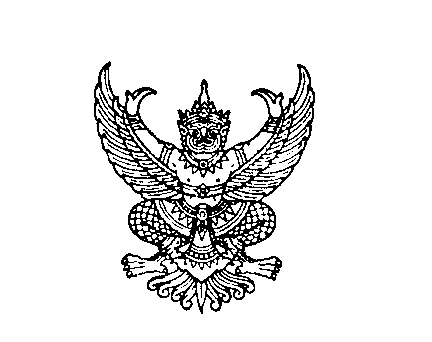 ที่ นพ 0033.003/ 				             โรงพยาบาลวังยาง  อำเภอวังยาง						                  จังหวัดนครพนม  48130							13  กันยายน  2565เรื่อง   ขอเชิญเป็นประธานเปิดโครงการ ……………………………………..……………………………………..……………………………เรียน   …………………………………………………………………………………………………………………………………………………………..ด้วยกลุ่มงาน ……………………………………... โรงพยาบาลวังยาง จังหวัดนครพนม จัดกิจกรรมโครงการ…………………………………………………………………………………………………………………………………………………………………….มีวัตถุประสงค์……………………………………………………………………………………………………………………………………............ซึ่งได้รับสนับสนุนงบประมาณจาก………………………………………..………………………………………..…………………………………โดยมีกิจกรรม…………………………...…………………………...…………………………...…………………………...…………………………... 		ในการนี้ โรงพยาบาลวังยาง จึงขอเชิญท่านให้เกียรติเป็นประธานในพิธีเปิดโครงการ………………………………………………………………………………………………………………………………………………………………………………………………ในวันที่………………………………………………………… ณ ……………………………………………………………………………………………  รายละเอียดตามเอกสารที่แนบมาพร้อมนี้   จึงเรียนมาเพื่อโปรดพิจารณา  ขอแสดงความนับถือ(นางขวัญทิพย์  ทิมมณีสวัสดิ์)นายแพทย์ชำนาญการรักษาการในตำแหน่งผู้อำนวยการโรงพยาบาลวังยางกลุ่มงานบริการด้านปฐมภูมิและองค์รวมโรงพยาบาลวังยางโทร 0 4257 7013 ต่อ 211